INDICAÇÃO Nº 2338/2019Sugere ao Poder Executivo Municipal a pintura de solo por toda extensão da Rua Nhanbiquiras, no Distrito Industrial. Excelentíssimo Senhor Prefeito Municipal, Nos termos do Art. 108 do Regimento Interno desta Casa de Leis, dirijo-me a Vossa Excelência para sugerir que, por intermédio do Setor competente, execute a pintura de solo na Rua Nhambiquiras, no Distrito Industrial, neste município. Justificativa:Esta via encontra-se com a sinalização de solo prejudicada em diversos pontos, dificultando a trafego principalmente no período noturno, onde tem um fluxo maior de veículos e pedestres devido aos horários das aulas da Faculdade Anhanguera. De acordo com relatos de alunos e munícipes apresentados a este vereador, veículos não estão respeitando os locais apropriados para estacionar, as vagas exclusivas e nem mesmo a faixa para travessia de pedestres, pois a pintura de solo está totalmente prejudicada. Plenário “Dr. Tancredo Neves”, em 01 de julho de 2019.Ducimar de Jesus Cardoso“Kadu Garçom” - vereador -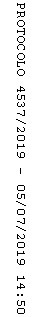 